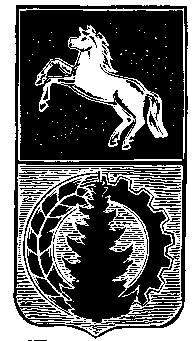 АДМИНИСТРАЦИЯ АСИНОВСКОГО РАЙОНАПОСТАНОВЛЕНИЕ20.06.2018		                                                                                               № 863г. Асино О проведении публичных слушаний по рассмотрению проекта изменений Правил землепользования и застройки Асиновского городского поселения Асиновского района Томской области         В соответствии со статьёй 33 Градостроительного кодекса Российской Федерации, статьей 6 Правил землепользования и застройки муниципального образования «Асиновское городское поселение» Асиновского района Томской области, утвержденных решением Думы Асиновского района от 24.10.2012 № 193, Положением «О публичных слушаниях в Асиновском районе», утвержденным решением Думы Асиновского района от 29.12.2005 № 37, решением Думы Асиновского района от 26.12.2017 № 168 «О принятии полномочий»       ПОСТАНОВЛЯЮ1. Провести публичные слушания на территории Асиновского городского поселения  по рассмотрению проекта изменений Правил землепользования и застройки Асиновского городского поселения, утвержденных решением Думы Асиновского района от 24.10.2012 № 193 (далее - Правила) в части приведения статьи 6 Правил в соответствие со статьей 5.1 Градостроительного кодекса Российской Федерации согласно приложению к настоящему постановлению.2. Проведение публичных слушаний назначить на 21.08.2018  в 17.00 часов в актовом зале здания    администрации Асиновского района по адресу:  г. Асино, ул. имени Ленина, 40.3. Ответственность за организационно - техническое обеспечение публичных слушаний   возложить на председателя комиссии по землепользованию   и  застройке.4. Секретариату комиссии по землепользованию и застройке:1)  обеспечить прием предложений, замечаний и заявлений от желающих выступить на публичных слушаниях, в соответствии с порядком, установленным Положением «О публичных слушаниях в Асиновском районе», утвержденным решением Думы Асиновского района от 29.12.2005 № 37;2) обеспечить публикацию настоящего постановления в средствах массовой информации и размещение на официальном сайте муниципального образования «Асиновский район» www.asino.ru.5. Настоящее постановление вступает в силу с даты  его  подписания. 6. Контроль за исполнением настоящего постановления возложить на Первого заместителя Главы администрации Асиновского района по обеспечению жизнедеятельности и безопасности.Глава Асиновского района				                                    Н. А. ДанильчукПриложение к постановлению администрации Асиновского районаот 20.06.2018 № 861ПРОЕКТ ИЗМЕНЕНИЙ  ПРАВИЛ ЗЕМЛЕПОЛЬЗОВАНИЯ И ЗАСТРОЙКИАСИНОВСКОГО ГОРОДСКОГО ПОСЕЛЕНИЯАСИНОВСКОГО РАЙОНА ТОМСКОЙ ОБЛАСТИСтатья 6. Публичные слушания по вопросам землепользования и застройки на территории МО «Асиновское городское поселение»1. Проведение публичных слушаний по вопросам землепользования и застройки осуществляется в соответствии с Градостроительным кодексом Российской Федерации, законами Томской области, Уставом МО «Асиновское городское поселение» и Положением «О публичных слушаниях в Асиновском городском поселении», утвержденным решением Совета МО «Асиновское городское поселение». 2.  Публичные слушания проводятся в случаях:предоставления разрешения на условно разрешенный вид использования земельного участка или объекта капитального строительства;предоставления разрешения на отклонение от предельных параметров разрешенного строительства, реконструкции объектов капитального строительства;подготовки документации по планировке территории для размещения объектов капитального строительства местного значения МО «Асиновское городское поселение», за исключением градостроительных планов земельных участков как отдельных документов;подготовки проекта изменений в Правила землепользования и застройки МО «Асиновское городское поселение»;иных случаях, в соответствии с действующим законодательством Российской Федерации, Томской области и Уставом МО «Асиновское городское поселение».3.  Продолжительность публичных слушаний:при предоставлении разрешения на условно разрешенный вид использования земельного участка или объекта капитального строительства, предоставлении разрешения на отклонение от предельных параметров разрешенного строительства, реконструкции объектов капитального строительства – не более одного месяца с момента опубликования решения о проведении публичных слушаний до момента опубликования заключения о результатах публичных слушаний;при подготовке проектов планировки территории и/или проектов межевания территории для размещения объектов капитального строительства местного значения  МО «Асиновское городское поселение» – не менее одного месяца и не более трех месяцев с момента опубликования решения о проведении публичных слушаний до момента опубликования заключения о результатах публичных слушаний;при подготовке проекта изменений в настоящие Правила – не менее двух месяцев и не более четырех месяцев с момента опубликования проекта изменений в настоящие Правила до момента опубликования заключения о результатах публичных слушаний. В случае подготовки изменений в настоящие Правила в части внесения изменений в градостроительный регламент, установленный для конкретной территориальной зоны – не более одного месяца. 4) в остальных случаях, продолжительность публичных слушаний устанавливается в соответствии с Уставом МО «Асиновское городское поселение» и Положением «О публичных слушаниях в Асиновском городском поселении», утвержденным решением Совета МО «Асиновское городское поселение».4. Оповещение жителей осуществляется в соответствии со статьей 5.1 Градостроительного кодекса Российской Федерации посредством опубликования (обнародования)  муниципального правового акта о назначении публичных слушаний  в средствах массовой информации в порядке, установленном Уставом МО «Асиновское городское поселение» для официального опубликования (обнародования) муниципальных правовых актов, иной официальной информации и размещаются на официальном сайте МО «Асиновское городское поселение» (при наличии официального сайта) в сети «Интернет».5. Организация и проведение публичных слушаний в случаях, установленных пунктами 1-4 частью 2 настоящей статьи осуществляются Комиссией по подготовке Проекта правил землепользования и застройки на основании решения Главы МО «Асиновское городское поселение».6. Расходы, связанные с организацией и проведением публичных слушаний, осуществляются за счет средств местного бюджета, за исключением случаев, указанных в части 7 настоящей статьи. 7. Расходы, связанные с организацией и проведением публичных слушаний по вопросу предоставления разрешения на условно разрешенный вид использования, а также по вопросу представления разрешения на отклонение от предельных параметров разрешенного строительства, реконструкции объектов капитального строительства, несет застройщик (заявитель).   8. Требования к информационным стендам:  1) информационные стенды размещаются около здания администрации поселения, в местах массового скопления граждан и в иных местах свободного доступа, расположенных на территории, в отношении которой подготовлены соответствующие проекты.  2) на информационном стенде размещается оповещение о начале публичных слушаний».  9. Проведение экспозиции проекта, порядок консультирования посетителей экспозиции проекта, подлежащего рассмотрению на публичных слушаниях:  1) экспозиция проекта размещается в помещении фойе перед актовым залом здания администрации Асиновского района;  2) экспозиция представляет проект, подлежащий рассмотрению на публичных слушаниях.  3) проекты, подлежащие рассмотрению на публичных слушаниях представляются в виде демонстрационных и иных информационных материалов, а так же в виде презентации в случае их предоставления организацией, осуществившей подготовку такого проекта (далее – разработчик проекта).4).при проведении экспозиции проекта ведется книга (журнал) учета посетителей экспозиции проекта, подлежащего рассмотрению на публичных слушаниях; 5).консультирование посетителей экспозиции осуществляется членами комиссии по землепользованию и застройке и (или) разработчиком проекта, подлежащего рассмотрению на публичных слушаниях.».